POIMENUJ NARISANO. ZADNJI GLAS BESEDE MORA BITI PRVI GLAS NASLEDNJE BESEDE. S ŠTEVILKAMI OZNAČI PRAVILNO ZAPOREDJE.a) b) 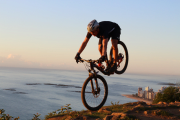 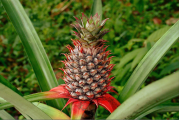 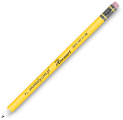 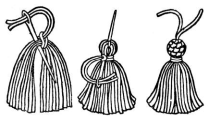 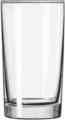 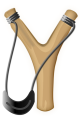 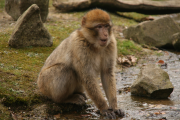       1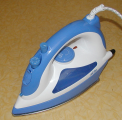 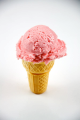 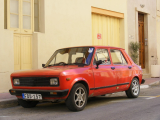 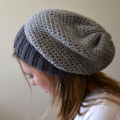 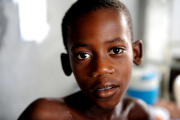 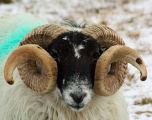 1